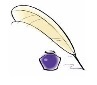 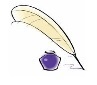 Draw the following figures.a.    An equilateral triangle of about two centimetres in length. Draw a small circle at thecentre of the triangle and then draw lines from the centre of the circle to each of the angles of the triangle.b.   A rectangle with diagonal lines joining opposite angles.c.    An octagon with equal sides. Draw an oval in the middle of the octagon.Wordformation.  Read  the  text  ‘Winter Driving’  below  and  complete  it  with  the correct form of the word given in brackets.WinterdrivingThe British weather can be unpredictable. You need to take special care when it affects 1                                               (visible) or road conditions.Good vehicle 2                                               (maintain) is particularly important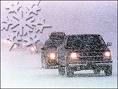 in winter. Make sure your battery is 3                                               (full) charged, your tyres have plenty of tread and are the right 4                                                (press),  and your wipers and lights work properly. Add anti-freeze to the radiator and top up screen wash.Keep  sunglasses  handy  –  dazzle  from  winter  sun  can  be  5    	should always carry a scraper and de-icer to clear windows and mirrors.(danger). YouIce and slush make driving particularly 6longer to stop than on a dry road.(hazard) – it can take 10 times•         When driving, use the highest gear possible to avoid wheel spin.•          Manoeuvre gently, avoiding sudden braking or 7                                               (accelerate).•          To brake without locking your wheels, get into low gear earlier than normal, allow your speed to fall and use the brake pedal 8                            (gentle).Take  care  around  winter  maintenance  vehicles.  Keep  a  safe  9 	(distant)  behindsalting lorries and snow ploughs, and don't attempt to overtake. Watch out for banks of snow thrown up the plough.In really bad snow, don't drive unless you absolutely need to. Check weather forecasts and travel10                                               (inform), and if possible tell someone when you expect to arrive. Make sure you're equipped with warm clothing, food, a torch and spade in case you get stuck.Driving in fog     Drive slowly and use dipped headlights or fog lights.     Don't hang on to the tail-lights of the vehicle in front – you may be too close.     Don't speed up if it seems to be clearing; fog drifts rapidly and is often patchy.Driving on flooded roads     Stay in first gear and drive slowly.     Slip the clutch to keep the engine speed high and avoid stalling.     If possible drive in the middle of the road to avoid deeper water near the kerb. (http://www.brake.org.uk/index.php?p=602, 9. 12. 2008)Read the text "Winter driving" again and do the following: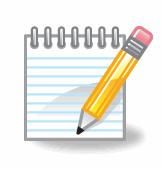 •  Find 5 car parts.•  Find 2 maintenance vehicles.•  Find 3 things that belong to the winter equipment of a car.•  What should you do when driving in winter conditions?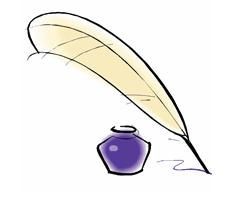 Think about the following:•  What is done by the maintenance organisations?•  What do the drivers have to do?•	What does the law say about winter safety on the roads? Write your opinion in about 150 words.